Applicant's detailsPlease answer all questions in this columnEligibilityEducation and Employment BackgroundEducation detailsEmployment history Tertiary Study DetailsPersonal Achievements and Community InvolvementScholarship DetailsSupporting InformationSupporting DocumentsAll file attachments should be in PDF or Microsoft Word format only.Please attach your:most recent academic results transcript or school report.resume or CV a letter of support from a referee - either academic or personal (but not members of your own family.)Referee's detailsDeclarationApplicant's declarationBy answering "Yes" below, the applicant declares that:All information provided in this application form is true and correct to the best of my knowledge; I authorise Gardiner Dairy Foundation to contact my nominated Referee;If requested, I will make myself available to attend an interview in Melbourne in late January 2020;I have read the Terms and Conditions of Scholarship and, should I be successful in winning a Scholarship, I agree to abide by them; andI acknowledge that Gardiner Dairy Foundation reserves the right to vary or reverse any decision regarding a scholarship awarded on the basis of incorrect or incomplete information provided by me in this application.I agree to the above:	Parent/guardian's consent (for applicants under 18 years of age)By answering "Yes" below, the parent/guardian declares that:I hereby provide permission for my child to make this application;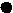 I understand that his/her details, including some private information collected in this form, will be used by the Gardiner Dairy Foundation to process the application;I authorise the Gardiner Dairy Foundation to contact the nominated Referee to discuss my child's application;I have read the Terms and Conditions of Scholarship and, should my child be successful in winning a scholarship, I agree to abide by them; andI agree to be contacted directly by the Gardiner Dairy Foundation on the phone number provided below, if needed.I agree to the above declaration:	Parent/guardian's name:Daytime phone number:Gardiner Dairy Foundation Tertiary Scholarship 2020Application formYour namePreferred namePostal addressDaytime phone numberEmail addressDate of birth:Are you an Australian citizen?Have you applied/will you apply to commence first year full-time tertiary study in 2020?Have you applied for, or do you intend to apply for, any other scholarships? Answering "Yes" will not reduce your chance of successIf "Yes", please specify which scholarship/s:Are you currently a student?Name your current course and place of study:When do you expect to complete your current studies?What is the highest qualification you currently hold?Are you currently working?Name your occupation and place of work:Is your employment full-time, part-time or casual?Which course/qualification do you intend to commence in 2020?How many years duration is this course?Which educational institution will you attend, and how far is this from your home?Briefly outline your career aspirations and goals(300 word limit)Where do you plan to be in 10 years? (300 word limit)Briefly describe your local communityLocation, approximate population, key features/challenges (300 word limit)Outline your involvement with and contribution to your communityIncluding any sports clubs, voluntary work, or other community groups you are involved with (300 word limit)List any awards, honours or special achievements(300 word limit)How will your chosen career benefit the dairy industry and/or small dairy communities?(300 word limit)Further to this scholarship application, how else do you plan to support yourself financially during your studies?Where will you live during your tertiary studies?eg rent, shared housing, familyHow will a scholarship make a difference for you?(300 word limit)Is there anything else you would like to tell us about your application?(300 word limit)Referee's nameRelationship to youOrganisation (if applicable)Postal addressDaytime phone number